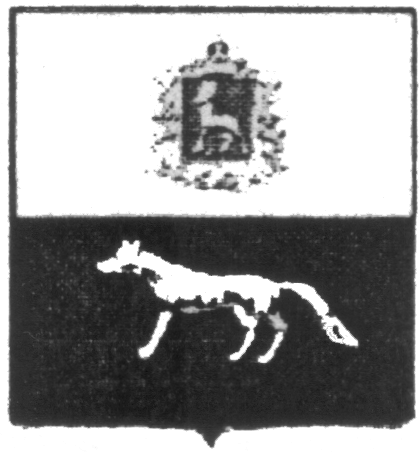 П О С Т А Н О В Л Е Н И Еот   года№  О внесении изменений в Приложение к постановлению администрации сельского поселения Сергиевск муниципального района Сергиевский №99 от 31.12.2021г. «Об утверждении муниципальной программы «Благоустройство территории сельского поселения Сергиевск муниципального района Сергиевский» на 2022-2024гг.»В соответствии с Федеральным законом от 06.10.2003 № 131-ФЗ «Об общих принципах организации местного самоуправления в Российской Федерации» и Уставом сельского поселения Сергиевск, в целях уточнения объемов финансирования проводимых программных мероприятий,Администрация сельского поселения Сергиевск муниципального района Сергиевский  ПОСТАНОВЛЯЕТ:        1.Внести изменения в Приложение к постановлению Администрации сельского поселения Сергиевск муниципального района Сергиевский №99 от 31.12.2021г.«Об утверждении муниципальной программы «Благоустройство территории сельского поселения Сергиевск муниципального района Сергиевский» на 2022-2024гг.» (далее - Программа) следующего содержания:        1.1.В Паспорте Программы позицию «Объем финансирования» изложить в следующей редакции:         Планируемый общий объем финансирования Программы составит:  66392,60487 тыс. рублей, в том числе:- средств местного бюджета –66162,04634 тыс.рублей:2022 г. – 15218,81782тыс.рублей2023г. – 18696,02965 тыс.рублей.2024г. – 32247,19887тыс.рублей.-внебюджетные средства – 230,55853тыс.рублей:2022 г. – 209,88786тыс.рублей2023г. – 20,67067тыс.рублей.2024г. – 0,00тыс.рублей.1.2.Раздел 4 Программы «Перечень программных мероприятий, предусмотренных для реализации целей и решения задач муниципальной программы» изложить в следующей редакции: 1.3.Раздел 5 Программы «Обоснование ресурсного обеспечения Программы» изложить в следующей редакции: Источником финансирования Программы являются средства бюджета сельского поселения Сергиевск муниципального района Сергиевский.	Общий объем финансирования на реализацию Программы составляет 66392,60487 тыс. рублей, в том числе по годам:2022г. – 15428,70568тыс.рублей;2023г. – 18716,70032 тыс. рублей;2024г. – 32247,19887тыс.рублей.	Объемы финансирования Программы по мероприятиям и годам подлежат уточнению при формировании бюджета сельского поселения Сергиевск на соответствующий финансовый год.2.Опубликовать настоящее Постановление в газете «Сергиевский вестник».3.Настоящее Постановление вступает в силу со дня его официального опубликования.	Глава сельского поселения Сергиевскмуниципального района Сергиевский                                       М.М.Арчибасов Наименование бюджетаНаименование мероприятийЗатраты на реализацию мероприятий, рублейЗатраты на реализацию мероприятий, рублейЗатраты на реализацию мероприятий, рублейНаименование бюджетаНаименование мероприятий2022 год2023 год2024 годМестный бюджетЭлектроэнергия и ТО уличного освещения10157,9721014220,9640730137,99175Местный бюджетТрудоустройство безработных, несовершеннолетних 622,52090617,0000,00Местный бюджетУлучшение санитарно-эпидемиологического состояния территории415,68279440,827000,00Местный бюджетПрочие мероприятия3890,728833417,238582109,20712Местный бюджетИТОГО15218,8178218696,0296532247,19887Внебюджетные средства бюджетПрочие мероприятия209,8878620,670670,0Внебюджетные средства бюджетИТОГО209,8878620,670670,00            ВСЕГО            ВСЕГО15428,7056818716,7003232247,19887